ACT-CO FESTIVAL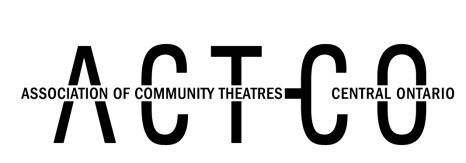 AWARD ELIGIBILITY FORMThe ACT-CO Festival awards are intended to recognize outstanding achievements by community theatre artists, and not achievements by professional artists working on community theatre productions.  Professional artists are not eligible for ACT-CO Festival awards.  All groups entering Festival will be expected to identify any professionals participating in a production prior to adjudication. Failure to accurately complete and submit the ACT-CO Festival Award Eligibility Form may have an impact on eligibility for awards for your theatre group. A “professional artist” includes:Any person or entity whose primary source of income is from professional theatre and their contribution to the production is in the same field.Any person or entity who has received payment (beyond reimbursement for out-of-pocket expenses or honorariums) for their work on the production.Any person who is a member of the following organizations, and who is working in the production area within that organization’s jurisdiction:Canadian Actors Equity Association (CAEA) [i.e. an Equity actor participating as an actor is not eligible, but an Equity actor is eligible participating as a choreographer];International Alliance of Theatrical Stage Employees (IATSE);American Federation of Musicians (AFM);Associated Designers of Canada (ADC);Alliance of Canadian Cinema, Television or Radio Artists (ACTRA) as a full member;Playwrights Guild of Canada (PGC) as a full member.Any members of Theatre Ontario’s Talent Bank working in their talent bank category (visit www.theatreontario.org for the full list.)GROUP NAME:	___________________________________________________PRODUCTION:	___________________________________________________Please name all professionals (see definitions above) who worked on this production:Please list any corrections to the credits given in the printed program:If chosen, this production can represent ACT-CO at the Theatre Ontario Festival in Richmond Hill May 15-19, 2019.      YES      NO____________________________	_________________________________Signature of Producer	Signature of Board Member (other than Producer)Please submit this form on adjudication night to the representative(s) from the ACT-CO Board.